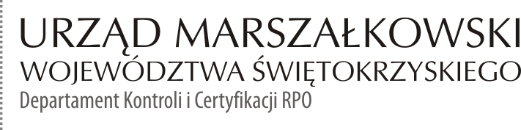 KC-I.432.44.3.2022                                                                                     Kielce, dn. 05.05.2022 r.Zakład Gospodarki Odpadami Komunalnymi Spółka z Ograniczoną OdpowiedzialnościąRzędów 4028 – 142 RzędówINFORMACJA POKONTROLNA NR KC-I.432.44.3.2022/KW-3z kontroli w trakcie realizacji projektu nr RPSW.04.02.00-26-0003/19 pn. „Modernizacja infrastruktury Zakładu Gospodarki Odpadami Komunalnymi w Rzędowie”, realizowanego w ramach Działania 4.2 „Gospodarka odpadami”, 4 Osi priorytetowej „Dziedzictwo naturalne 
i kulturowe” Regionalnego Programu Operacyjnego Województwa Świętokrzyskiego na lata 2014-2020, polegającej na weryfikacji dokumentów w zakresie prawidłowości przeprowadzenia właściwych procedur dotyczących udzielania zamówień publicznych, przeprowadzonej 
na dokumentach w siedzibie Instytucji Zarządzającej Regionalnym Programem Operacyjnym Województwa Świętokrzyskiego na lata 2014-2020 w dniach 26 – 29 kwietnia 2022 r.I. INFORMACJE OGÓLNE:1.	Nazwa i adres badanego Beneficjenta:Zakład Gospodarki Odpadami Komunalnymi Spółka z Ograniczoną OdpowiedzialnościąRzędów 4028-142 Rzędów2.	Status prawny Beneficjenta:Spółka z ograniczoną odpowiedzialnością – duże przedsiębiorstwoII. PODSTAWA PRAWNA KONTROLI:Niniejszą kontrolę przeprowadzono na podstawie art. 23 ust. 1 w związku z art. 22 ust. 4 ustawy z dnia 11 lipca 2014 r. o zasadach realizacji programów w zakresie polityki spójności finansowanych w perspektywie finansowej 2014-2020 (Dz.U.2018.1431 j.t. z późn. zm.).III. OBSZAR I CEL KONTROLI:1. 	Cel kontroli stanowi weryfikacja dokumentów w zakresie prawidłowości przeprowadzenia przez Beneficjenta właściwych procedur dotyczących udzielania zamówień publicznych 
w ramach realizacji projektu nr RPSW.04.02.00-26-0003/19 pn. „Modernizacja Infrastruktury Zakładu Gospodarki Odpadami Komunalnymi w Rzędowie”.2.	Weryfikacja obejmuje dokumenty dotyczące udzielania zamówień publicznych związanych z wydatkami przedstawionymi przez Beneficjenta we wniosku o płatność nr RPSW.04.02.00-26-0003/19-009.3.	Kontrola przeprowadzona została przez Zespół Kontrolny złożony z pracowników Departamentu Kontroli i Certyfikacji RPO Urzędu Marszałkowskiego Województwa Świętokrzyskiego z siedzibą w Kielcach, w składzie:- Krzysztof Wojteczek – Główny Specjalista (kierownik Zespołu Kontrolnego),- Arkadiusz Telka – Główny Specjalista (członek Zespołu Kontrolnego).IV. USTALENIA SZCZEGÓŁOWE:W wyniku dokonanej w dniach  26-29.04.2022 r. weryfikacji dokumentów dotyczących zamówień udzielonych w ramach projektu nr RPSW.04.02.00-26-0003/19, przesłanych do Instytucji Zarządzającej Regionalnym Programem Operacyjnym Województwa Świętokrzyskiego na lata 2014 – 2020 przez Beneficjenta za pośrednictwem Centralnego systemu teleinformatycznego SL2014, Zespół Kontrolny ustalił, co następuje:Beneficjent w trybie przetargu nieograniczonego, przeprowadził postępowanie 
o udzielenie zamówienia publicznego nr 2021/S 194-504667. Ogłoszenie o zamówieniu zostało przekazane Urzędowi Publikacji Unii Europejskiej w dniu 01.10.2021 r. oraz opublikowane w dniu 06.10.2021r. Postępowanie dotyczyło zakupu urządzeń do obsługi składowiska tj.: ładowarki 
i kompaktora w ramach Projektu pn.: „Modernizacja Infrastruktury Zakładu Gospodarki Odpadami Komunalnymi w Rzędowie” oraz usługa serwisowa urządzeń. Efektem rozstrzygnięcia postępowania było podpisanie dwóch umów, z czego we wniosku o płatność nr RPSW.04.02.00-26-0003/19-009  rozliczane są wydatki związane z umową nr 54/2021 dla części I zamówienia zawartej w dniu 20.12.2021 r. z przedsiębiorstwem Kalita Paweł Tech – Ekspert Południe z siedzibą 
 ul. Władysława Grabskiego 14 , 37 – 450 Stalowa Wola. Przedmiotem zawartej umowy była dostawa ładowarki kołowej CNH Industrial Italia S.p.A., 921G, ładowarka kołowa wraz z osprzętem oraz przeszkolenie personelu Zamawiającego i świadczenie usług serwisowych – przeglądów gwarancyjnych w okresie udzielonej przez Wykonawcę na przedmiot dostawy 36 miesięcznej gwarancji. Wartość umowy: 878 750,00 zł netto za dostarczenie przedmiotu dostawy i 46 600,00 zł netto za świadczenie usług serwisowych.W wyniku weryfikacji przedmiotowego postepowania nie stwierdzono błędów  i uchybień. Lista sprawdzająca dotycząca zamówienia stanowi dowód nr 1 do niniejszej Informacji Pokontrolnej.V. REKOMENDACJE I ZALECENIA POKONTROLNE:Instytucja Zarządzająca RPOWŚ na lata 2014 – 2020 odstąpiła od sformułowania zaleceń pokontrolnych.Niniejsza informacja pokontrolna zawiera 3 strony oraz 1 dowód, który dostępny 
jest do wglądu w siedzibie Departamentu Kontroli i Certyfikacji RPO, 25-561 Kielce, ul. Witosa 86.Dokument sporządzono w dwóch jednobrzmiących egzemplarzach, z których jeden zostaje przekazany Beneficjentowi. Drugi egzemplarz oznaczony terminem „do zwrotu” należy odesłać na podany powyżej adres w terminie 14 dni od dnia otrzymania Informacji pokontrolnej.Jednocześnie informuje się, iż w ciągu 14 dni od dnia otrzymania Informacji pokontrolnej Beneficjent może zgłaszać do Instytucji Zarządzającej pisemne zastrzeżenia, co do ustaleń 
w niej zawartych. Zastrzeżenia przekazane po upływie wyznaczonego terminu 
nie będą uwzględnione.Kierownik jednostki kontrolowanej może odmówić podpisania Informacji pokontrolnej informując na piśmie Instytucję Zarządzającą o przyczynach takiej decyzji.Kontrolujący:      Krzysztof Wojteczek: ………………………………….Arkadiusz Telka: ………………………………….        Kontrolowany/a:                                                                                                     .…………………………………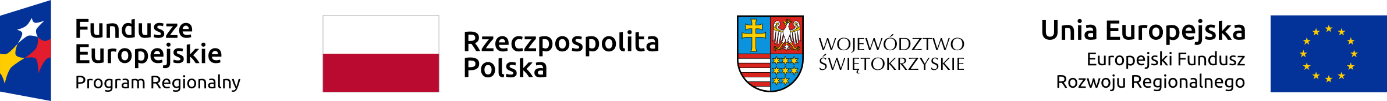 